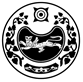 _____________________________________________________________________________О Примерном объеме сведений о размере и об источниках доходов, имуществе, принадлежащем кандидатам на праве собственности, 
о счетах (вкладах) в банках, ценных бумагах при проведении досрочных выборов Главы Райковского сельсовета Усть-Абаканского района Республики Хакасия, подлежащих доведению до сведения избирателей, а также о Примерном перечне сведений о выявленных фактах недостоверности сведений, представленных кандидатами, подлежащих опубликованию	В соответствии со статьями 20, 33, пунктом 3 статьи 61 Федерального закона от 12 июня 2002 года № 67-ФЗ «Об основных гарантиях избирательных прав и права на участие в референдуме граждан Российской Федерации», с пунктом 4 частью 3 статьи 51 Закона Республики Хакасия от 08 июля 2011года № 65-ЗРХ «О выборах глав муниципальных образований и депутатов представительных органов муниципальных образований в Республике Хакасия», территориальная избирательная комиссия Усть-Абаканского района постановляет:1. Установить Примерный объем сведений о кандидатах на должность Главы Райковского сельсовета Усть-Абаканского района Республики Хакасия, которые необходимо разместить на информационном стенде избирательной комиссии № 377 (приложение № 1).2. Установить Примерный перечень подлежащих опубликованию сведений о выявленных фактах недостоверности сведений, представленных кандидатами на должность Главы Райковского сельсовета Усть-Абаканского района Республики Хакасия (приложение № 2).3. Направить настоящее постановление в участковую избирательную комиссию избирательного участка № 377 и разместить в разделе «Избирательная комиссия» на официальном сайте Администрации Усть-Абаканского района Республики Хакасия в сети Интернет.4. Контроль за выполнением настоящего постановления возложить на секретаря территориальной избирательной комиссии Усть-Абаканского района О.В. Лемытскую.Председатель комиссии                                                            Е.И. МатейкоСекретарь комиссии                                                             О.В. Лемытская                                                                                                    О Примерном объеме сведений о кандидатах на должность Главы Райковского сельсовета Усть-Абаканского района Республики Хакасия, 
которые необходимо разместить на информационном стенде 
избирательной комиссии, организующей выборыСведения о размере и об источниках доходов за ____ год, имуществе, 
принадлежащем зарегистрированным кандидатам на праве 
собственности, о вкладах в банках, ценных бумагах 
зарегистрированных кандидатов на должность Главы Райковского сельсовета Усть-Абаканского района Республики Хакасия1. Фамилия, имя, отчество кандидата. Общий доход кандидата (в рублях, наименование организации источника выплаты дохода, источника выплаты); недвижимое имущество кандидата (площадь в кв. м., местонахождение (субъект РФ, иностранное государство), виды пользования земельными участками, жилыми домами, квартирами, дачами, гаражами); транспортные средства кандидата (вид, марка, модель, год выпуска); денежные средства, находящиеся на счетах в банках (наименование банка или кредитной организации, остаток на счете в рублях); акции (наименование организации, доля участия, %) и иное участие в коммерческих организациях (вид, наименование эмитента, общая стоимость в рублях).О Примерном перечне подлежащих опубликованию сведений 
о выявленных фактах недостоверности сведений, 
представленных кандидатами на должность Главы Райковского сельсовета Усть-Абаканского района Республики ХакасияСведения о выявленных фактах недостоверности сведений, 
представленных зарегистрированными кандидатами на должность Главы Райковского сельсовета Усть-Абаканского района Республики Хакасия1. Фамилия, имя, отчество кандидата. Представлено кандидатом 
(сведения о доходах и об имуществе, об обязательствах имущественного характера зарегистрированного кандидата на должность главы муниципального образования). Результаты проверки сведений о доходах, недвижимом имуществе, транспортных средствах, денежных средствах, находящихся на счетах в банках и иных кредитных организациях, акциях и ином участии в коммерческих организациях, иных ценных бумагах, сведений о непогашенной и неснятой судимости, сведений об иностранном гражданстве, сведений об образовании, сведений о месте жительства (сведения о выявленных фактах недостоверности данных и сведений, представленных кандидатом). Организация, предоставившая сведения. Председатель(заместитель председателя)избирательной комиссии         	 _________________________________                                            				                 (инициалы, фамилия, подпись, дата)РЕСПУБЛИКА ХАКАСИЯТЕРРИТОРИАЛЬНАЯ 
ИЗБИРАТЕЛЬНАЯ  КОМИССИЯУСТЬ-АБАКАНСКОГО РАЙОНАХАКАС РЕСПУБЛИКАНЫAАOБАН ПИЛТWРW АЙМАOЫНЫAОРЫНДАOЫNFБЫO КОМИССИЯЗЫС ПОЛНОМОЧИЯМИ ИЗБИРАТЕЛЬНОЙ КОМИССИИМУНИЦИПАЛЬНОГО ОБРАЗОВАНИЯ РАЙКОВСКИЙ СЕЛЬСОВЕТПОСТАНОВЛЕНИЕС ПОЛНОМОЧИЯМИ ИЗБИРАТЕЛЬНОЙ КОМИССИИМУНИЦИПАЛЬНОГО ОБРАЗОВАНИЯ РАЙКОВСКИЙ СЕЛЬСОВЕТПОСТАНОВЛЕНИЕС ПОЛНОМОЧИЯМИ ИЗБИРАТЕЛЬНОЙ КОМИССИИМУНИЦИПАЛЬНОГО ОБРАЗОВАНИЯ РАЙКОВСКИЙ СЕЛЬСОВЕТПОСТАНОВЛЕНИЕ25 марта 2022 года№ 69/330-5р.п. Усть-Абаканр.п. Усть-Абаканр.п. Усть-АбаканПриложение № 1к постановлению территориальной избирательной комиссии Усть-Абаканского района от 25 марта 2022 года № 69/330-5Приложение № 2к постановлению территориальной избирательной комиссии Усть-Абаканского района от 25 марта 2022 года № 69/330-5